1. KALTES WASSER		Vorspülen2. ORDNEN UND STAPELN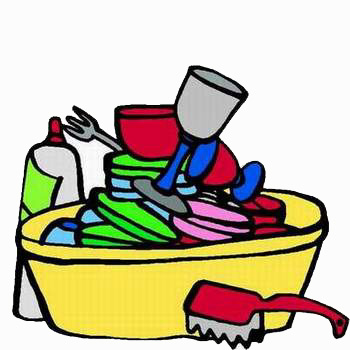 3. FLÄCHE REINIGEN4. HEISSES WASSER		Abwaschen mit Geschirr-													Spülmitttel5. HEISSES WASSER		Nachspülen			